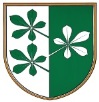 OBČINA KIDRIČEVOOBČINSKI SVETŠtev. 032-1/2018 Odgovori na podana vprašanja in pobude iz  4. redne seje občinskega sveta, ki je bila, dne 25.4.2019. Gospod Slavk Krajnc je povedal, da se sprašuje ali pijemo zdravo pitno vodo in glede na vsebnost atrazina v vodi iz črpališča v Skorbi. Zato je obnovitev vodovodnega  sistema nujna. Imamo globinske vodnjake vsebnost atrazina pa je kljub temu visoka. Živimo na vodovarstvenem območju. Sprašuje koliko vodovodnih cevi se je do so do sedaj zamenjalo na območju občine Kidričevo. Odgovor: V okviru projekta »Celovito varovanje vodnih virov podtalnice Ptujskega polja – I. faza«(l. 2013) je bilo na našem območju zamenjanih 9418 m vodovoda. Vsako leto se izvede zamenjava cca. 100-500m odvisno od stanja vodovoda na območjih rekonstrukcije cest.Na prejšnji seji je imel vprašanje, da se ureja z investitorji v smislu sprotnega urejanja prekopov na cestiščih, kjer se izvajajo investicije. Še večja težava pa je vožnja skozi naselje Lovrenc, kar je posledica izgradnje krožišča in obnove cestišča. Predlagal je, da se po  izgradnji krožišča pristopi k urejanju bankin.Odgovor: Izvajalec je dolžan pred dokončanjem projekta uredit bankine na vseh obvoznih cestah.Gospa Romana Bosak je  predlagala, da se v Njivercah, v Proletarski ulici pristopi k barvanju drugov javne razsvetljave, saj so vsi rjavi.Odgovor: Planiramo zamenjamo drogov v sklopu projekta ureditve odpadnih in meteornih vod v Njivercah. V Njivercah obstaja mešani sistem, ki ga je potrebno ločit, saj povzroča probleme na prečrpališčih in na čistilni napravi. V naslednjem letu se bo pripravila dokumentacija.Drugo: Ko je bila čistilna akcija, smo v Njivercah ob gozdu našli odprt jašek odprt ob cesti, kar bi bilo potrebno nujno sanirati. Odgovor: Jašek je saniran oz. ustrezno zaščiten.Tretje glede na to, da smo ob čistilni akcija  počistili parkirišče ob Šikolski cesti in kljub tabli, se smeti ponovno nalagajo. Predlaga, da bi se namestili  zabojniki za odpadke. Odgovor: Parkirišče se nahaja na območju Občine Hajdina. Z njihove strani so bila dana opozorila na vsa parkirana vozila in postavljene table za prepoved odlaganja smeti. Zabojnikov ne bodo postavili, saj bi to povzročilo še več odlaganja smeti. Gospod Stanislav Lampič je vprašal, kje je podstavek ukradenega doprsnega kipa Borisa Kidričevega in kdaj bo postavljen na isto mesto nazaj  in kaj je z izgradnjo parka spominov.Odgovor: Podstavek in spremljajoča skulptura je v Talumu na čiščenju. Prejeli smo dopis avtorja, da je v dogovorih s Talumov, da se bo izvedla postavitev pri njih. Gradnja Parka generacij se zaključuje, saj bodo Lekarne Ptuj v kratkem postavile še igrala za starejše. V sklopu občinskega praznika se bodo izobesile zastave pobratenih občin in namestil zaslon na dotik kot info točka.Glede urejenosti pokopališča Kidričevem je povedal, da so se sedaj  lotili košnje kar s traktorsko kosilnico. Razume, da je to mogoče izven grobov, urejanje po grobnih poljih pa bi moralo biti z ročno kosilnico in flaksarico, kot se je to izvajalo prej in najemniki so bili zadovoljni. Odgovor: Zaradi organizacije dela in stroškov podjetje Vzdrževanje in gradnje d.o.o. ne more zagotovit ročne košnje. Že dlje časa iščemo občana, ki bi bil pripravljen prevzet urejanje pokopališča Kidričevo.Opozoril je, da v Njivercah nekateri vodni hidranti ne delujejo.Odgovor: Vsako leto zagotovimo zamenjavo cca. 5 hidrantov iz seznam, ki ga pripravi GZ Kidričevo.Gospod Boris Kmetec je podal pobudo z vidika varnost občanov, ki naj bo na prvem mestu, da se razmisli o tem, da  vsaj v bližini šol prehodi za pešce obarva z modro barvo, ker je bolj vidno. Odgovor: Barvanje prehodov bomo zagotovili pred pričetkov šolskega leta.								Občinska uprava  